ASSOCIATION DU VILLAGE TANSA-TIFRA 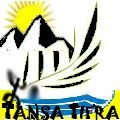 STRUCTURE TRIBALE DU VILLAGE TANSA ADRUM N’AT SADIAIT SADIBUZERZURGUENIFHAOARIIGER N S∑IDWALITABURGATAHDACTTA£ZWITUHADDADAIT MUHANDTIMIZAR ELBUROADRUM IC∑UTENBUXLIFACA∑UCA∑UTENI£ILAHRIZUCA∑UUTAFUTHAMDADUCARFAWIAT AMER UHYA AT AMARAT IHYATILIKETACRUFGTBIRIWDI∑ENAT SADI WAMER AT CCIXTAMADNATAZAYERTTIWARGIWINUNINIADRUM N’AT ALI BELAID UMCIHADREBTAKUBASLAMATOTAL RECAPITULATIF DES COTISATIONS ANNEE :…………………………..ADRUMISEMAWENISEMAWENNBRECOTISATIONNON REGLEMONTANTAT SADI1AIT SADIAT SADI2BUZERZURAT SADI3GUENIFAT SADI4HAOARIAT SADI5IGER N S∑IDAT SADI6WALIAT SADI7TABURGAAT SADI8TAHDACTAT SADI9TA£ZWITAT SADI10UHADDADAT SADI11AIT MUHANDAT SADI12TIMIZAR ELBUROAT SADITOTALIC∑UTEN1BUXLIFAIC∑UTEN2CA∑UIC∑UTEN3CA∑UTENIC∑UTEN4I£ILAHRIZIC∑UTEN5UCA∑UIC∑UTEN6UTAFUTIC∑UTEN7HAMDADUIC∑UTEN8CARFAWIIC∑UTENTOTALAT AMER UHYA 1AT AMARAT AMER UHYA 2AT IHYAAT AMER UHYA 3TILIKETAT AMER UHYA 4ACRUFGTBIRAT AMER UHYA 5IWDI∑ENAT AMER UHYA TOTALAT SADI WAMER 1AT CCIXAT SADI WAMER 2TAMADNAAT SADI WAMER 3TAZAYERTAT SADI WAMER 4TIWARGIWINAT SADI WAMER 5UNINIAT SADI WAMER TOTALAT  ALI 1BELAID AT  ALI 2UMCIAT  ALI 3HADREBAT  ALI 4TAKUBAAT  ALI 5SLAMAAT  ALI TOTALAUTRES 1TALEB AUTRES TOTALTOTAL  GENERAL